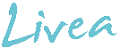 Middag: Grønnsaksuppe med kylling (2-3 porsjoner)-2 stk kyllingfilet i strimler-1 l vann-2 stk gulrot-ca. 3⁄4 stk purre-ca. 150 g kålrot-ca. 100 g sellerirot-1 stk hønsebuljongterning , evt. grønnsaksbuljongterning-1⁄2 ts salt-1⁄4 ts pepper-2 ss hakket, frisk kruspersille (kan sløyfes)Fremgangsmåte:-Skrell grønnsaker og del dem i små terninger. -Skjær kyllingfilet i små strimler.-Kok opp vann og salt. Ha i grønnsakene og kok i noen minutter til de er møre.-Tilsett kyllingstrimler når grønnsakene nesten er kokt.-Smak til med buljong og eventuelt litt salt og pepper. Ha gjerne litt hakket persille over suppen ved servering.Server gjerne med brød eller flatbrød.